Substantive knowledge Our curriculum supports pupils to:Understand concepts, themes and genresAcquire and apply knowledge and skill Develop vocabulary Substantive knowledge Our curriculum supports pupils to:Understand concepts, themes and genresAcquire and apply knowledge and skill Develop vocabulary Substantive knowledge Our curriculum supports pupils to:Understand concepts, themes and genresAcquire and apply knowledge and skill Develop vocabulary Substantive knowledge Our curriculum supports pupils to:Understand concepts, themes and genresAcquire and apply knowledge and skill Develop vocabulary Substantive knowledge Our curriculum supports pupils to:Understand concepts, themes and genresAcquire and apply knowledge and skill Develop vocabulary Substantive knowledge Our curriculum supports pupils to:Understand concepts, themes and genresAcquire and apply knowledge and skill Develop vocabulary Substantive knowledge Our curriculum supports pupils to:Understand concepts, themes and genresAcquire and apply knowledge and skill Develop vocabulary Disciplinary knowledgeOur curriculum supports pupils to:Ask questions Investigation to find new informationPresent, organise and communicateDisciplinary knowledgeOur curriculum supports pupils to:Ask questions Investigation to find new informationPresent, organise and communicateDisciplinary knowledgeOur curriculum supports pupils to:Ask questions Investigation to find new informationPresent, organise and communicateDisciplinary knowledgeOur curriculum supports pupils to:Ask questions Investigation to find new informationPresent, organise and communicateDisciplinary knowledgeOur curriculum supports pupils to:Ask questions Investigation to find new informationPresent, organise and communicateKS1 TIER 1KS1 TIER 1KS1 TIER 1KS1 TIER 1KS1 TIER 1KS1 TIER 1KS1 TIER 1KS1 TIER 1KS1 TIER 1KS1 TIER 1KS1 TIER 1KS1 TIER 1Key conceptsKey vocabularyAnimals inc. humans Animals inc. humans PlantsPlantsEveryday materialsEveryday materialsEveryday materialsLiving things and their habitatsLiving things and their habitatsSeasonal change Seasonal change Tier 1Accessing Prior Learning?
 What parts of your body do you know? How is your body different to your pet’s body? (FS2 UTW/PSED – All About Me) Accessing Prior Learning?
 What parts of your body do you know? How is your body different to your pet’s body? (FS2 UTW/PSED – All About Me) Accessing Prior Learning:Can you describe some of the plants and trees in our school grounds?(FS2  UTW – Class tree, school gardening area, outdoor area planters) Accessing Prior Learning:Can you describe some of the plants and trees in our school grounds?(FS2  UTW – Class tree, school gardening area, outdoor area planters) Accessing Prior Learning:
 What are the things I use made from? (FS2 UTW – everyday personal items eg pencil, book bag, coat, water bottle). Accessing Prior Learning:
 What are the things I use made from? (FS2 UTW – everyday personal items eg pencil, book bag, coat, water bottle). Accessing Prior Learning:
 What are the things I use made from? (FS2 UTW – everyday personal items eg pencil, book bag, coat, water bottle). Accessing Prior Learning:
 Is the weather the same in all parts of the world?(FS2 UTW – it is warmer on holiday abroad) Accessing Prior Learning:
 Is the weather the same in all parts of the world?(FS2 UTW – it is warmer on holiday abroad) Accessing Prior Learning:
 What happens to the leaves on your class tree throughout the year?(FS2 UTW – Seasonal change) Accessing Prior Learning:
 What happens to the leaves on your class tree throughout the year?(FS2 UTW – Seasonal change) Tier 1Acquiring + Attempting New Learning:identify and name a variety of common animals including fish, amphibians, reptiles, birds and mammalsidentify and name a variety of common animals that are carnivores, herbivores and omnivoresdescribe and compare the structure of a variety of common animals (fish, amphibians, reptiles, birds and mammals, including pets)identify, name, draw and label the basic parts of the human body and say which part of the body is associated with each sense.notice that animals, including humans, have offspring which grow into adultsfind out about and describe the basic needs of animals, including humans, for survival (water, food and air)describe the importance for humans of exercise, eating the right amounts of different types of food, and hygiene. To be taught through PSHECycle A animal name, identify and compare focus:• PetsCycle A basic needs focus:• Chicken/egg Cycle B animal name, identify and compare focus:•Woodland animalsCycle B basic needs focus:• Cow/calf (contact local farmers)Acquiring + Attempting New Learning:identify and name a variety of common animals including fish, amphibians, reptiles, birds and mammalsidentify and name a variety of common animals that are carnivores, herbivores and omnivoresdescribe and compare the structure of a variety of common animals (fish, amphibians, reptiles, birds and mammals, including pets)identify, name, draw and label the basic parts of the human body and say which part of the body is associated with each sense.notice that animals, including humans, have offspring which grow into adultsfind out about and describe the basic needs of animals, including humans, for survival (water, food and air)describe the importance for humans of exercise, eating the right amounts of different types of food, and hygiene. To be taught through PSHECycle A animal name, identify and compare focus:• PetsCycle A basic needs focus:• Chicken/egg Cycle B animal name, identify and compare focus:•Woodland animalsCycle B basic needs focus:• Cow/calf (contact local farmers)Acquiring + Attempting New Learning:identify and name a variety of common wild and garden plants, including deciduous and evergreen treesidentify and describe the basic structure of a variety of common flowering plants, including trees.observe and describe how seeds and bulbs grow into mature plantsfind out and describe how plants need water, light and a suitable temperature to grow and stay healthyCycle A comparative investigation focus:• Cress seedsCycle B investigation focus• Bean plantsAcquiring + Attempting New Learning:identify and name a variety of common wild and garden plants, including deciduous and evergreen treesidentify and describe the basic structure of a variety of common flowering plants, including trees.observe and describe how seeds and bulbs grow into mature plantsfind out and describe how plants need water, light and a suitable temperature to grow and stay healthyCycle A comparative investigation focus:• Cress seedsCycle B investigation focus• Bean plantsAcquiring + Attempting New Learning:distinguish between an object and the material from which it is madeidentify and name a variety of everyday materials, including wood, plastic, glass, metal, water, and rockdescribe the simple physical properties of a variety of everyday materialscompare and group together a variety of everyday materials on the basis of their simple physical properties.identify and compare the suitability of a variety of everyday materials, including wood, metal, plastic, glass, brick, rock, paper and cardboard for particular usesfind out how the shapes of solid objects made from some materials can be changed by squashing, bending, twisting and stretching.Cycle A comparative investigation focus:• Waterproof (to create an umbrella)Cycle B comparative  investigation focus• Strength (to build a house for a toy)Acquiring + Attempting New Learning:distinguish between an object and the material from which it is madeidentify and name a variety of everyday materials, including wood, plastic, glass, metal, water, and rockdescribe the simple physical properties of a variety of everyday materialscompare and group together a variety of everyday materials on the basis of their simple physical properties.identify and compare the suitability of a variety of everyday materials, including wood, metal, plastic, glass, brick, rock, paper and cardboard for particular usesfind out how the shapes of solid objects made from some materials can be changed by squashing, bending, twisting and stretching.Cycle A comparative investigation focus:• Waterproof (to create an umbrella)Cycle B comparative  investigation focus• Strength (to build a house for a toy)Acquiring + Attempting New Learning:distinguish between an object and the material from which it is madeidentify and name a variety of everyday materials, including wood, plastic, glass, metal, water, and rockdescribe the simple physical properties of a variety of everyday materialscompare and group together a variety of everyday materials on the basis of their simple physical properties.identify and compare the suitability of a variety of everyday materials, including wood, metal, plastic, glass, brick, rock, paper and cardboard for particular usesfind out how the shapes of solid objects made from some materials can be changed by squashing, bending, twisting and stretching.Cycle A comparative investigation focus:• Waterproof (to create an umbrella)Cycle B comparative  investigation focus• Strength (to build a house for a toy)Acquiring + Attempting New Learning:explore and compare the differences between things that are living, dead, and things that have never been aliveidentify that most living things live in habitats to which they are suited and describe how different habitats provide for the basic needs of different kinds of animals and plants, and how they depend on each otheridentify and name a variety of plants and animals in their habitats, including micro-habitatsdescribe how animals obtain their food from plants and other animals, using the idea of a simple food chain, and identify and name different sources of foodCycle A habitat focus:• ArcticCycle A microhabitat focus:• Under a logCycle B habitat focus:• Under waterCycle B microhabitat focus:• GrassAcquiring + Attempting New Learning:explore and compare the differences between things that are living, dead, and things that have never been aliveidentify that most living things live in habitats to which they are suited and describe how different habitats provide for the basic needs of different kinds of animals and plants, and how they depend on each otheridentify and name a variety of plants and animals in their habitats, including micro-habitatsdescribe how animals obtain their food from plants and other animals, using the idea of a simple food chain, and identify and name different sources of foodCycle A habitat focus:• ArcticCycle A microhabitat focus:• Under a logCycle B habitat focus:• Under waterCycle B microhabitat focus:• GrassAcquiring + Attempting New Learning:To be taught continually across the year linked to the class tree.observe changes across the four seasonsobserve and describe weather associated with the seasons and how day length varies.Class tree – SycamoreAcquiring + Attempting New Learning:To be taught continually across the year linked to the class tree.observe changes across the four seasonsobserve and describe weather associated with the seasons and how day length varies.Class tree – SycamoreAdditional vocabulary (included in the non-statutory guidance)Care of animals Habitat  Local environment  Head Neck ArmsElbow Legs Knees Ears Face Eyes  Hair Mouth TeethReproduction * Growth * Egg /chick/ chicken egg/caterpillar/pupa/butterfly Spawn/tadpole/frog Lamb/sheep Baby Toddler child Teenager Adult  Leaves Flowers Blossom Petals Fruit Roots Bulb  Seed Trunk Branches  Stem  Germination Growth Survival Reproduction hard soft stretchy stiff shiny dull rough smooth bendy not bendy waterproof not waterproof absorbent not absorbent opaque transparentSuitable Unsuitable  propertieswaterproof not waterproof absorbent not absorbent opaque transparentSuitable Unsuitable  propertiesCharacteristics  Alive  Healthy  Woodland Ocean Seashore Rainforest Food source  SpringSummerAutumn WinterCycle AScientist and career study 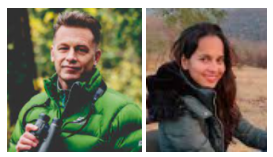 Chris Packham(Animal Conservationist, Wildlife photographer)Zoologist(studies animals)Chris Packham(Animal Conservationist, Wildlife photographer)Zoologist(studies animals)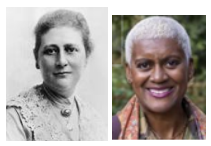 Beatrix Potter(Author and Botanist)Arborist(cares for and manages trees)Beatrix Potter(Author and Botanist)Arborist(cares for and manages trees)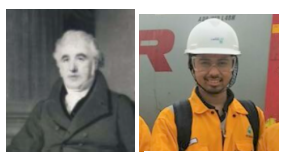 Charles Macintosh(Inventor of waterproof material)Mechanical engineer (designs, analyses and manufactures mechanical systems)Charles Macintosh(Inventor of waterproof material)Mechanical engineer (designs, analyses and manufactures mechanical systems)Charles Macintosh(Inventor of waterproof material)Mechanical engineer (designs, analyses and manufactures mechanical systems)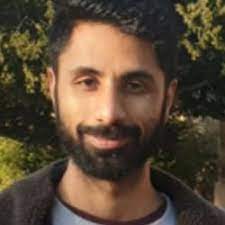 Prem Singh Gill(Polar Scientist)Taxonomist (classifies animals and plants)Prem Singh Gill(Polar Scientist)Taxonomist (classifies animals and plants)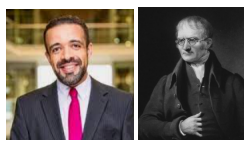 Liam Dutton(Weatherperson/Meteorologist)
Meteorologist (weather forecaster) Liam Dutton(Weatherperson/Meteorologist)
Meteorologist (weather forecaster) Cycle BScientist and career studyMalaika Vaz(Wildlife Videographer and National Geographic Explorer)
Wildlife photographer(takes pictures of animals and plants)Malaika Vaz(Wildlife Videographer and National Geographic Explorer)
Wildlife photographer(takes pictures of animals and plants)Arit Anderson(Garden Designer and presenter of Gardeners World)
Arborist(cares for and manages trees)Arit Anderson(Garden Designer and presenter of Gardeners World)
Arborist(cares for and manages trees)Danial Azahan(Mechanical engineer)Builder (builds structures)Danial Azahan(Mechanical engineer)Builder (builds structures)Danial Azahan(Mechanical engineer)Builder (builds structures)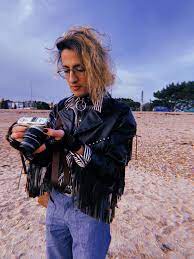 Dawood Qureshi(Marine Biologist who studieswildlife in the ocean)Wildlife Filmmaker (creates films and documentaries about wildlife)Dawood Qureshi(Marine Biologist who studieswildlife in the ocean)Wildlife Filmmaker (creates films and documentaries about wildlife)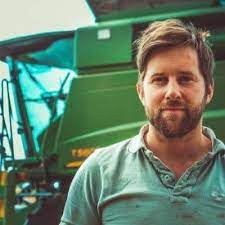 Farmer Tom ( https://www.greatscienceshare.org/seasonal-changes) Weather person (gives weather forecasts)Farmer Tom ( https://www.greatscienceshare.org/seasonal-changes) Weather person (gives weather forecasts)Applying Essential Learning:
 Do living things change or stay the same?Applying Essential Learning:
 Do living things change or stay the same?Applying Essential Learning:
 What should I do to grow a healthy plant?Applying Essential Learning:
 What should I do to grow a healthy plant?Applying Essential Learning:
How do we choose the best material?Applying Essential Learning:
How do we choose the best material?Applying Essential Learning:
How do we choose the best material?Applying Essential Learning:
 Why do different animals live in different places?Applying Essential Learning:
 Why do different animals live in different places?Applying Essential Learning:
 What is it like in Winter, Spring, Summer and Autumn?Applying Essential Learning:
 What is it like in Winter, Spring, Summer and Autumn?Impact evidence: Pupil knowledgeClass floor booksDisplaysEnglish booksImpact evidence: Pupil knowledgeClass floor booksDisplaysEnglish booksImpact evidence: Pupil knowledgeClass floor booksDisplaysEnglish booksImpact evidence: Pupil knowledgeClass floor booksDisplaysEnglish booksImpact evidence: Pupil knowledgeClass floor booksDisplaysEnglish booksImpact evidence: Pupil knowledgeClass floor booksDisplaysEnglish booksImpact evidence: Pupil knowledgeClass floor booksDisplaysEnglish booksImpact evidence: Pupil knowledgeClass floor booksDisplaysEnglish booksImpact evidence: Pupil knowledgeClass floor booksDisplaysEnglish booksImpact evidence: Pupil knowledgeClass floor booksDisplaysEnglish booksImpact evidence: Pupil knowledgeClass floor booksDisplaysEnglish booksImpact evidence: Pupil knowledgeClass floor booksDisplaysEnglish books